London Marathon Entry form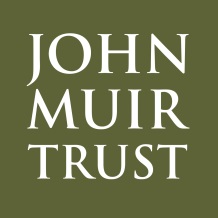 Please fill in the form below and return it by email to fundraising@johnmuirtrust.org.    Information provided on this form will only be used for the purposes of allocating TCS London Marathon places. Your detailsYour detailsFull nameEmailAddressAre you currently a member of the John Muir Trust? About youAbout youHave you ever run a marathon or other long-distance race before?Why do you want to run the London Marathon for the John Muir Trust?How would you go about raising the minimum fundraising total of £1,500?Have you ever taken part in any fundraising activity/events before? Is there anything else you want to tell us in support of your application?Other informationOther informationHave you entered the main London Marathon ballot? (Y/N)This will not affect our choice but will allow us to plan ahead for any spaces opening up!If we can’t give you a place would you like to be added to our reserves list in case places open up later in the year? (Y/N)